 JUNE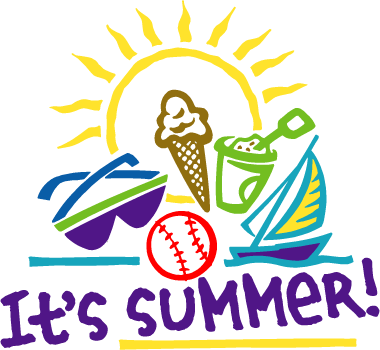 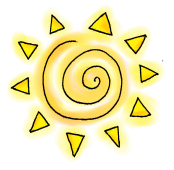 SundayMondayTuesdayWednesdayThursdayFridaySaturday1234567        10-11amFueling your engineStories and craft1-3 Movie Day8  9      Storytime   10-11am 2-5 year olds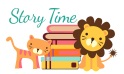 1-3 Movie Day10 Coloring for Teens               1-2pm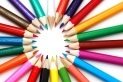 111213   Milk ArtSign up 3rd-5th grade       11am-12pm14     10-11amFueling your engine Stories and Craft15    Stories at the    Depot Bowling Green 10:30-11:30am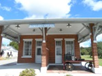 16   Bike Safety 10:30-11:30am all ages      Officer Amy -WPD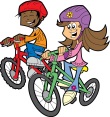 1-3 Movie Day17 Girl Scouts Present   “Exercise” all ages 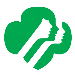  10:30-11:30am18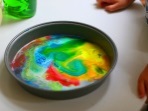        1-3 Movie Day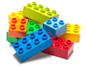 Legos 1-2pm1-3 Movie DayColoring for Teens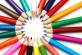 1-2pm1920  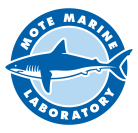 21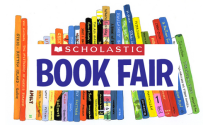 22   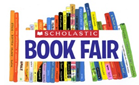 232425Mote Marine 9-2pm –crafts, StoriesScholastic Book FairOpen Library Hours                Scholastic Book Fair    Open Library hours            Scholastic Book Fair    Open Library Hours            Scholastic Book Fair  Open Library Hours              Scholastic Book FairOpen Library Hours                2627   Doodle Art CubesSign up 3rd-5th grade                    11am-12pm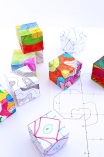 28   Self Defense presented by Kevin Smith Hardee County Sheriff’s Dept.11-12pm29    Stories at the    Depot Bowling Green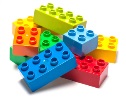 10:30-11:30am30   Storytime   10-11am 2-5 year olds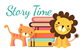 1-3 Movie DayLegos 1-21-3 Movie Day